Public Sector End User Licence 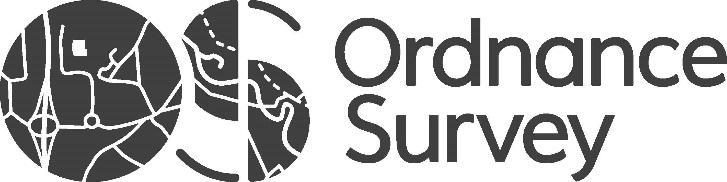 [Please note, prior to sharing with End User, the Licensor should complete the interactive field at Clause 5.4b) and delete either Clause 13.1 or Clause 13.2 as applicable.]This Public Sector End User Licence (End User Licence) is made between:(1)	The public body that has made Supplied Data available to the End User on the terms of this End User Licence (Licensor); and(2)	[INSERT NAME OF SUPPLIER]  (End User).Background:The Licensor and OS have entered into a licence agreement under which the Licensor is licensed to receive and use Supplied Data (as defined below) by OS.When licensing the Supplied Data to the End User the licence agreement between the Licensor and OS requires the Licensor to license the Supplied Data to you on the terms of this End User Licence.This End User Licence will take effect on click acceptance by the End User.Definitions & interpretationsLicenceIn consideration of the mutual promises described in this End User Licence the Licensor grants to the End User a non-exclusive, non-transferable licence (revocable pursuant to the terms of this End User Licence) to use Supplied Data for the End User Purpose for the Term.This Licence is limited specifically to the rights granted in Clause 2.1 and subject to the obligations set out in the remainder of this Licence, in particular the End User's obligations set out in Clause 3. This Licence allows the End User personally (not any affiliated body or group) to use Supplied Data only to the extent required for the End User Purpose, but does not allow the End User to use Supplied Data for any Competing Activity.End User's ObligationsThe End User shall use the Supplied Data exclusively for the End User Purpose and for no other purpose.The End User shall:a)	ensure that the Supplied Data is used only to achieve the End User Purpose, subject always to the End User’s other obligations in this End User Licence;b)	ensure that it does not use the Supplied Data for any Competing Activity; c)	not use Supplied Data for any illegal, deceptive, misleading or unethical purpose or otherwise in any manner which may be detrimental to the reputation of Supplied Data or any person;d)	use its best endeavours to use adequate technological and security measures OS or the Licensor may reasonably recommend from time to time, to ensure that all Supplied Data which the End User holds or is responsible for are secure from unauthorised use or access;e)	notify the Licensor and/or OS as soon as it suspects any infringement of OS’s or the Licensor’s IPR and give the Licensor and OS all reasonably required assistance in pursuing any potential infringement or remedying any unauthorised use; andf)	not alter or remove any of the OS copyright / database right notices, watermarks and/or licence numbers which are shown on the Supplied Data.This End User Licence does not give the End User the right to sub-license, distribute, sell or otherwise make available the Supplied Data to third parties save where expressly permitted in writing by the Licensor and OS.The Licensor reserves the right to charge the End User, and the End User shall pay within 30 days of receipt of invoice, a reasonable amount (to be determined in the Licensor’s reasonable discretion) for the supply of the Supplied DataTerminationThis End User Licence shall continue during the Term unless terminated:a)	by either party terminating this End User Licence with immediate effect at any time by giving notice to the other party in writing; or b)	by the Licensor, with immediate effect, where the End User is in breach of any of the terms of this End User Licence.The End User acknowledges that the Licensor will terminate this End User Licence in the event that the Licensor’s licence with OS is terminated or expires.In the event of termination or expiry of this End User Licence, the End User shall within 30 days of such termination or expiry destroy (or at OS’s or the Licensor’s option return) all the Supplied Data in any media which it holds or for which it is responsible (including but not limited to any Supplied Data embedded in any other material) and provide, at OS’s or the Licensor’s request, a sworn statement by a duly authorised person that it no longer holds any Supplied Data.Those Clauses intended to survive termination or expiry (including, without limitation, Clauses 1, 3.2 d) and e), 4.3, 4.4, 5, 6, 7, 8, 9, 11, 12 and 13) shall continue in full force and effect notwithstanding such termination or expiry.LimitationSubject to Clause 5.2, nothing in this Licence shall make the Licensor liable in contract, tort (including without limitation negligence, pre-contractual or other representations) or otherwise arising out of or in connection with this Licence for:a)	any economic losses (including without limitation loss of revenues, profits, contracts, business or anticipated savings);b)	any loss of goodwill or reputation;c)	any special, indirect or consequential losses in any case whether or not such losses were within the contemplation of the parties at the date of this Licence.Nothing in this Licence shall exclude or limit liability of a party for death or personal injury resulting from the negligence of that party or its servants, agents or employees or for fraudulent misrepresentation.The Licensor and OS exclude to the fullest extent permissible by law all express or implied warranties.Subject to Clause 5.2, the Licensor's total liability in this Licence in aggregate shall not exceed the greater of:a)	any sum paid by the End User for the Supplied Data; orb)	£ -since no fee was payable for the data this figure is a nominal amount of £1.00.IndemnityThe End User shall indemnify and keep indemnified the Licensor and/or OS against all their liabilities and losses and all demands, liabilities, claims made, or proceedings brought, against the Licensor and/or OS in respect of any loss or damage and against all costs and expenses reasonably incurred in dealing with or in settling such demands, liabilities, claims or proceedings arising from the acts, omissions or defaults of the End User relating to this Licence or from the breach of any provision of this Licence by the End User except to the extent that any such liability is directly attributable to any negligent act of the Licensor.The Licensor shall use reasonable endeavours to notify the End User as soon as practicable of any demand or claim made, or proceedings brought against the Licensor in respect of any relevant loss or damage.ConfidentialityThe Licensor and the End User acknowledge and agree that:a)	the Supplied Data; b)	the terms of this End User Licence; andc)	any information that is marked or identified as confidential, or that would reasonably be considered to be confidential in nature, that relates to the affairs of a party,(together, Confidential Information) is the confidential information of both the Licensor and OS.With regards to the Confidential Information, the End User shall:a)	keep the Confidential Information secure, and not disclose it to any third party without the express prior written consent of both the Licensor and OS; andb)	notify the Licensor without delay of any unauthorised use, copying or disclosure of the other’s Confidential Information of which it becomes aware and provide all reasonable assistance to the other to stop such unauthorised use, copying and/or disclosure.VariationThe Licensor shall be entitled to vary this End User Licence with immediate effect by giving notice in writing to the End User.  AuditingUpon OS’s or the Licensor’s written request, the End User shall provide written evidence of compliance with its obligations under this End User Licence.The End User shall for the Term and for a period of seven (7) years following expiry or termination of this End User Licence: a)	maintain accurate and complete records of its use of the Supplied Data; b)	allow the Licensor and/or OS and/or their respective nominated representatives the right on reasonable notice during business hours to enter the End User’s premises and to inspect and audit its systems, operations and all supporting documentation to ensure the End User’s compliance with this End User Licence and to take copies of any necessary records and the End User shall, at its expense, make appropriate employees and facilities available to provide OS and/or the Licensor with all reasonable assistance to enable such inspection, auditing and copying to take place; andc)	comply with reasonable measures stipulated by OS or the Licensor as a result of any audit.Assignment, subcontracting and sublicensingExcept as agreed in writing by OS, neither party is entitled to assign, license, transfer or novate any of their rights and/or obligations under this End User Licence.Third party rightsSubject to Clause 11.2, a person who is not a party to this End User Licence has no right under the Contracts (Rights of Third Parties) Act 1999 or the Contracts (Third Party Rights)(Scotland) Act 2017 (as applicable) to enforce or enjoy the benefit of any term of this End User Licence.OS shall be entitled to the benefit of the terms of this End User Licence and the rights to enforce such terms under the Contracts (Rights of Third Parties) Act 1999 or the Contracts (Third Party Rights)(Scotland) Act 2017 (as applicable).  WaiverThe waiver on a particular occasion by either party of rights under this End User Licence does not imply that other rights will be waived. No delay in exercising any right under this End User Licence shall constitute a waiver of such right.Governing Law and Jurisdiction[This End User Licence is governed by the law of England and Wales and both parties submit to the exclusive jurisdiction of the English courts.][This End User Licence is governed by the laws of Scotland and both parties submit to the exclusive jurisdiction of the Scottish courts.] ExpressionMeaningCommercial Activitymeans any activity which involves or is intended to involve Financial Gain.Competing Activitymeans an activity that OS or the Licensor notifies to the End User as being a Competing Activity from time to time.Core Businessmeans any of the Licensor’s public sector activity, excluding any Commercial Activity and Competing Activity.Financial Gainmeans any revenue or credit received which exceeds the incremental costs of supplying or making available to a recipient any copy of any Supplied Data. Financial Gain does not include any receipts from Statutory Charges.End Usermeans you, the recipient of the Supplied Data, as defined above.End User Purposemeans the End User using the data to respond to, or interact with the Licensor to deliver or support the delivery of the Licensor’s Core Business.IPRmeans intellectual property rights, including but not limited to copyright, patent, trade mark, design right, database rights, trade secrets, know how, rights of confidence and all other similar rights anywhere in the world whether or not registered and including but not limited to applications for registration of any of them.OSmeans Ordnance Survey Limited, a company registered in England and Wales (company registration number 09121572) whose registered address is at Explorer House, Adanac Drive, SOUTHAMPTON, SO16 0AS.Statutory Chargemeans charges which the Licensor or End User is expressly permitted to charge pursuant to a formal written enactment of a legislative authority that governs the United Kingdom of Great Britain and Northern Ireland, Scotland, Wales, and/or Northern Ireland to which the Licensor or End User is subject.Supplied Datameans the data received by the Licensor from OS and provided by the Licensor to the End User under the terms of this End User Licence.Termmeans the period from and including the date on which this End User Licence is accepted by the End User to the earlier of the date on which the End User Purpose is fulfilled or the date on which this End User Licence is terminated in accordance with its terms.Working Daymeans any day other than a Saturday, Sunday or public holiday in England, Wales, Scotland or Northern Ireland.Sign to acceptNameOrganisation & Address 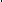 